Методическая разработкаЭкскурсионный образовательный маршрут выходного дня «Путь Петра Великого»Авторы: Теремецкая А.А, музыкальный руководитель Ивицкая Н.И.,воспитательГБДОУ 7 Кировского района СПбПояснительная записка:В 2022 г. будет отмечаться 350-летие со дня рождения последнего царя Руси и первого Императора Петра I, основателя культурной столицы нашей страны – города Санкт-Петербурга. Царь положил начало традициям и направлениям, которые впоследствии стали символом этого прекрасного города. Воспитание патриотизма, интерес, уважение и любовь к родному городу, начинают формироваться именно в дошкольном возрасте. Здесь происходит накопление социального опыта жизни в своем городе, усвоение принятых в нем норм поведения, взаимоотношений, приобщение к миру его культуры. И одна из важных наших задач воспитать в детях бережное отношение ко всему тому, что их окружает, осознать себя частью города, заложить фундамент личности в ребенке. Прогулки с родителями являются образовательным путешествием по городу, а Санкт-Петербург один из красивейших городов мира, богатый своей культурой и историей. В связи с этим, авторами данной статьи была создана методическая разработка «Путь Петра Великого» для детей старшего дошкольного возраста.Система мероприятий данной разработки включает в себя: образовательную работу в группе с воспитанниками, работу с родителями, экскурсионный маршрут выходного дня «Путь Петра Великого» и заключительный этап (создание фотоальбома «Красуйся, град Петров!»). Разработка «Образовательного маршрута выходного дня» - является инновационным и актуальным способом организации сотрудничества с родителями, вовлечения семьи в единый образовательный процесс.Цель мероприятия:Воспитать  у детей чувство патриотизма и любви к своей Родине, интерес к истории России через взаимодействие и сотрудничество педагогов с родителями и законными представителями.Задачи мероприятия:Познакомить детей с исторической личностью – Петром I, с отдельными событиями времен правления Петра I;Пробудить чувство гордости за родной город, его культурное наследие;Расширить знания о Санкт-Петербурге, его истории, основных достопримечательностях;Способствовать укреплению семейных связей, развитию партнерских отношений между родителями и детским садом;Воспитывать интерес к истории нашей страны;Создать креативное образовательное пространство;Повысить заинтересованность воспитанников и их родителей с помощью использования новой цифровой технологии – QR-код.Ожидаемые результаты:1.Личностные:- Сформировать у дошкольников ценностное отношение к истории и культуре родного города.- Воспитать интерес к окружающему, к истории Санкт-Петербурга.2. Метапредметные:- Уметь применять полученные знания и умения в образовательной деятельности;-  Формирование грамматического строя речи;- Воспитание звуковой культуры речи.3. Предметные:- Овладение представлениями о жизни Петра Великого;- Ознакомление с городом Санкт-Петербург, его историей и достопримечательностях.Планирование системы мероприятий:Таблица Средства проведения мероприятия (экскурсионного маршрута): Технические средства: средства передвижения по городу (общественный транспорт или личный автомобиль), мобильное устройство, поддерживающие распознание QR-кодов.Методические средства: Авторская карта экскурсионного маршрута «Путь Петра Великого».Экскурсионный образовательный маршрут выходного дня «Путь Петра Великого»Вид экскурсии: образовательная, обзорная.Результатом проведения системы данных мероприятий, описанных выше (см. таблица), становится экскурсионный маршрут выходного дня «Путь Петра Великого». Данный маршрут построен согласно историческому плану формирования городских построек, что определяет его культурную и образовательную ценность. Ведь, как известно, Санкт-Петербург – первый город России, который развивался по заранее разработанному плану. В первые десять лет существования главной частью города являлся Городской (ныне Петроградский) остров, остров соединялся с Петропавловской крепостью с помощью подъёмного моста. Позже стал застраиваться левый берег Невы, где находились Зимний дворец,  Летний дворец Петра I, Летний сад. Далее Васильевский остров, где были построены портовые сооружения, маяки, а также здание Двенадцати коллегий и Кунсткамера. Родителям предлагается карта с экскурсионным маршрутом (см. Карта), с данной картой родители совместно с воспитанниками могут пройти по указанному маршруту за один  выходной день или за несколько (по желанию и возможностям). Для того, чтобы маршрут для детей оказался не просто визуальным восприятием пройденного материала в группе, а подкреплением и расширением полученных знаний, архитектурные постройки пронумерованы на карте и вынесены в левый столбец и нижнюю строку. Выбор местности и достопримечательностей не случайный, маршрут отражает освоение Петербурга при Петре I. Каждая достопримечательность в левом столбце имеет свой QR-код, который  распознается с помощью обычной камеры на мобильном устройстве или планшете. Наводя камеру, на каждый QR-код родители и дети получают в цифровом варианте адаптированную и уникальную информацию о каждой достопримечательности, указанной на карте.Представляем карту экскурсионного маршрута «Путь Петра Великого», разработанную авторами данной методической разработки:Карта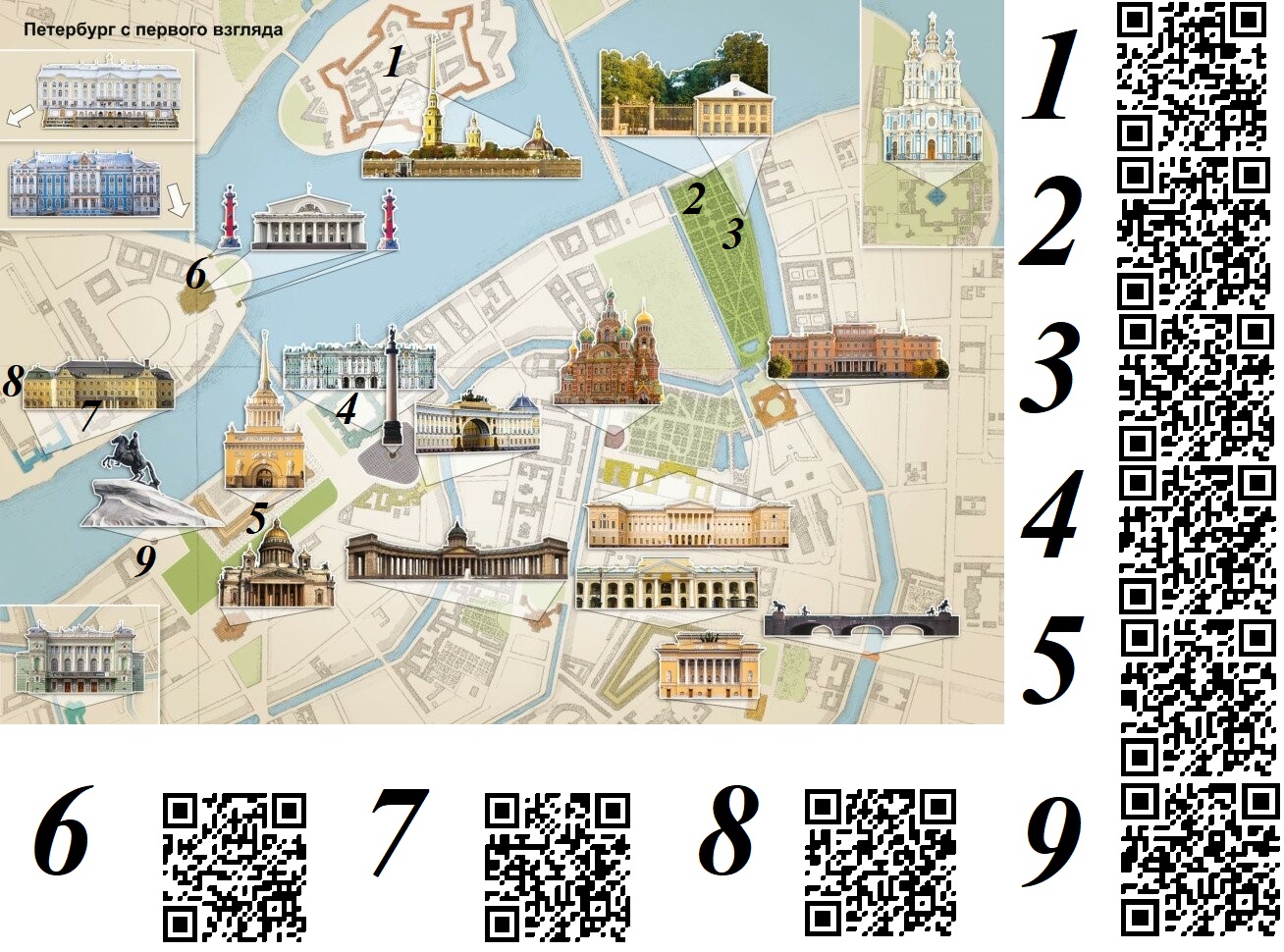 Маршрут экскурсии выходного дня отмечен нумерацией, рассмотрим подробнее:Изначально дети и родители отправляются в Петропавловскую крепость, распознают QR-код, в котором представлена информация. Представим, к примеру, содержание первого кода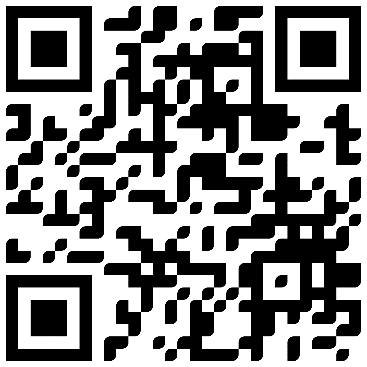 Петропавловская крепость – первая постройка нашего города. Петр I повелел на Заячьем острове начать строительство. Это небольшой остров в устье Невы. Вначале крепость использовали для защиты России от врагов. Для этого здесь поставлены толстые крепостные стены с отверстиями для орудий. Из них палили по врагам. С того времени осталась традиция стрелять из пушек крепости ровно в 12 часов дня (в полдень).Это сигнальный выстрел – он нужен для того, чтобы горожане ориентировались во времени.На территории Петропавловской крепости много зданий. Рядом с Петропавловским собором стоит Ботный домик. Он так назван потому, что в нем хранится ботик Петра I, на котором он ходил (плавал) когда был маленьким.  Ботик – это небольшое парусно-гребное судно, на котором юный царь осваивал корабельное дело.Позади Петропавловского собора находится Великокняжеская усыпальница. Здесь покоятся члены царской семьи – великие князья.Петр I  дал название крепости Санкт-Петербург. Это означает «Город Святого Петра». Не в честь себя, Петра I, назвал город, а в честь своего ангела. Хотел царь, чтобы с небес Святой Петр помогал ему в деле строительства нового города. Но не прижилось название крепости, название не пропало. Как-то незаметно оно уползло из крепости и распространилось на окружающую территорию. Все, что вокруг крепости, стало Санкт-Петербург. Первые строители крепости – солдаты и по указу Петра I со всей России прибыли 40 тысяч работных людей для земляных, каменных, плотницких работ. Голод, болезни, изнурительный ручной труд уносили тысячи жизней. Дорого обошлось России строительство нашего Петербурга.Летний сад;Летний дворец Петра I – летняя резиденция Петра I;Зимний дворец, частично сохранившийся и находящийся в здании Эрмитажного театра, который включен в музейный комплекс Государственного Эрмитажа;Адмиралтейство.Пройдя по Адмиралтейской набережной предлагаем взглянуть на Васильевский остров:Портовые сооружения (Ростральные колонны);Кунсткамера.Здание Двенадцати коллегий;Пройдя по Адмиралтейской набережной, выходим на Сенатскую площадь:Памятник «Медный всадник».Проходя по данному маршруту, воспитанники и их родители (законные представители) откроют для себя немало интересных фактов города Санкт-Петербурга времен Петра I, а также убедятся, что многие традиции прошлого живы и сейчас в северной столице. Воспоминания и впечатления у родителей и детей надолго останутся в памяти, благодаря созданию фотоальбома «Красуйся, град Петров!».Список литературы:1. Алифанова Г. Петербурговедение для малышей от 3-7 лет. СПб., 2008. – 286 с.2. Асланова А. Проект «QR – код - современная технология работы с семьей» – [Электронный ресурс]. – Режим доступа: https://infourok.ru/proekt-qr-kod-sovremennaya-tehnologiya-raboty-s-semej-4603871.html (дата обращения: 29.09.2021).3. Комарова Т., Комарова И., Туликов А. Информационно-коммуникативные технологии в дошкольном образовании: Пособие для педагогов дошкольных учреждений, специалистов методических и ресурсных центров, работников органов управления образованием. – М., 2011. – 128 с.4. Никонова Е. Мы – горожане. СПб., 2005. – 32 с.5. Никонова Е. Первые прогулки по Петербургу. СПб., 2004. – 48 с.6. Серебрякова В. Мастер класс «Использование QR-кодов в образовательном процессе с детьми старшего дошкольного возраста» – [Электронный ресурс]. – Режим доступа: https://www.prodlenka.org/metodicheskie-razrabotki/384067-master-klass-ispolzovanie-qr-kodov-v-obrazova (дата обращения: 04.10.2021).7.Феофанова О., Гурко Ю. Путеводитель по детскому Петербургу: в играх, картах и картинках. СПб., 2019. – 80 с.Сентябрь-октябрьОбразовательная работа в группеСентябрь-октябрьБеседыРассматривание репродукций и сюжетных картинокФотографии нашего города в разные временные периоды.Просмотр презентацииЧтение художественной литературыДидактические игрыСюжетно-ролевые игрыОригами, аппликация, лепка, рисование.Прослушивание и исполнение музыкальных произведений.Октябрь-ноябрьРабота с родителямиОктябрь-ноябрьКонсультация «Познаем вместе».Мастер-класс «QR-код – современная технология»Сбор материала для оформления альбома.НоябрьЭкскурсионный маршрутНоябрьОбразовательный маршрут выходного дня «Путь Петра Великого»ДекабрьЗаключительный этапДекабрьВыставка фотоальбома «Красуйся, град Петров!»